La Vida Que Siempre Has Querido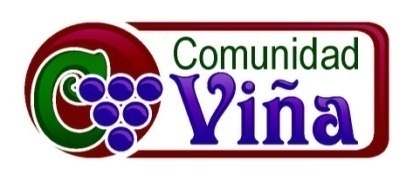 9 de agosto del 2009 – Jimmy ReyesTransformando Nuestra Mente a través de las EscriturasEstamos continuando la serie que empezamos la semana pasada titulada: La Vida Que Siempre Has Querido, donde estamos estudiando como podemos crecer en madurez espiritual al dejar que Dios transforme nuestras vidas mientras nos acercamos a El a través de las disciplinas espirituales.Empezamos la semana pasada haciendo una pregunta… Cual es la vida que siempre has querido… Me atrevo a decir que la respuesta a esa pregunta ha cambiado a lo largo de nuestra vida…Cuando era un niño… la vida que yo quería estaba lleno de juguetes de GI-Joe… como adolescente la vida que yo quería era tener un Nintendo y mucho juegos… como un joven tener una pareja y un trabajo… ahora quiero todas estas cosas y mas juguetes… estoy bromeando…  Tal vez algunos todavía no saben que es lo que quieren…  Otras han intentando obtener lo que han querido pero se han dado por vencidos por las circunstancias de la vida….En la serie queremos ver que debemos de buscar la pureza… o ser puramente humanos… vivir la vida que Dios ha intentado para nosotros… sin la contaminación del pecado… Podemos hacer esto al dejar que el Espíritu Santo trabaje en nuestras vidas y a la misma vez de nuestra parte, tenemos que tener la habilidad de responder… Dios trae cambios a nuestras vidas pero nosotros tenemos que preparar nuestros corazones para recibir el crecimiento y el cambio… Leamos juntos, en voz alta:Romanos 12:2 (NVI)No se amolden al mundo actual, sino sean transformados mediante la renovación de su mente. Así podrán comprobar cuál es la voluntad de Dios, buena, agradable y perfecta.Aquí hay un llamado hacia la transformación… a través de la renovación de la mente… podemos experimentar la buena, agradable y perfecta voluntad de Dios para nuestras vidas… Porque es importante renovar la mente en nuestra transformación espiritual… vamos a ver esto mas adelante… pero primero veamos algunos… Obstáculos para la transformación:En nuestra jornada en la vida muchos de nosotros enfrentamos obstáculos en nuestro camino que no nos dejan recibir lo que Dios tiene para nosotros… Al reconocer estos obstáculos, podremos superarlos… Para algunos tenemos el obstáculo de la:PasividadPodemos ser tan pasivos en nuestro caminar espiritual… Temo que muchos de nosotros nos escondemos detrás del amor y la misericordia de Dios y usamos estos bellos y maravillosos atributos como una escusa para no cambiar… para no trabajar en nuestra vida espiritual… Una vez, alguien me dijo… no voy a buscar un trabajo porque si es la voluntad de Dios el me lo va a traer sin que yo lo busque… Otros me han contando que es difícil leer la Biblia o apartar tiempo para orar… Sufrimos de una distracción espiritual… tenemos la tendencia hacia la divagación mental… donde no estamos atentos y estamos en un estado de piloto automático… Hablando de la pasividad y de la divagación mental… Miren a este muchacho…El problema de vivir de esta manera es que asumimos que lo que suceda como resultado de nuestra pasividad es la voluntad de Dios… Pero no creo que Dios nos haya creado a su imagen para que fuésemos pasivos.  El es un Dios de acción… Por eso Jesús vino a este mundo y aun nosotros estamos aquí por el resultado de algunas personas del primer siglo que escogieron no ser pasivos y como resultado fueron perseguidos… pero el Reino de Dios se extendió en el mundo.Otro obstáculo es la:HiperactividadComo sociedad estamos tan ocupados… hablamos sobre la productividad y de ser eficaces pero nos olvidamos del ejemplo de Jesús… Aunque el era productivo y eficaz… Nunca estaba a la carrera… Yo tengo que recordarme de esto cuando estoy el fwy 405… Hemos aprendido a hacer múltiple tareas al mismo tiempo… Es increíble lo que puedes hacer en un carro… yo he memorizado cantos, al estar comiendo desayuno, y mandando email a través de mi teléfono y todo mientras me estoy rasurando… bueno nunca me he rasurado en el carro…Hablando de hacer múltiple tareas… veamos este gato…Muchas veces me parezco al gato… haciendo varias cosas a la misma vez y creo que por eso no puedo disfrutar la vida que esta a la mano…Tenemos que apartar tiempo para tener momentos de soledad y silencio… para que podamos orar y recibir del Espíritu de Dios… para que podamos escuchar su voz y renovar nuestra mente a través de las Escrituras… 
Otro obstáculo que enfrentamos es la:IndecisiónEsto involucra vivir una vida con lealtades divididas… La Biblia dice que podemos ser como las olas del mar, que el viento las lleva de un lado para el otro… Soren Kierkegaard veía la indecisión como la enfermedad esencial del espíritu humano.  Es una vida que esta enfocada en muchas cosas… Empujada y arrastrada por la corriente de la cultura… Es cuando deseamos tener intimidad con Dios pero a la misma vez huimos de ella… Nos convertimos como este niño que no se sabe si esta llorando o riéndose…Muchas vidas viven con la tensión de la indecisión… yo tengo este problema en los restaurantes… cuando me preguntan y que quieres tomar… quieres ensalada o sopa… que clase de pan quieres…Mucha gente dice… yo quiero seguir a Dios… pero las otras cosas del mundo me van a satisfacer… Buscamos en los lugares equivocados para encontrar el significado… y en vez de llegar a una destinación… es como que si estamos nadando con todas nuestras fuerzas y no llegamos a ningún lado… mas que al mismo lugar.Que nos puede ayudar con estos obstáculos… La simplicidad en el corazón… Clifford Williams escribe, “En nosotros hay unidad cuando no somos atraídos en sentidos opuestos y cuando actuamos sin querer nada mas para nosotros mismos.  Nuestros impulsos interiores no están en conflicto, sino que van dirigidos en un mismo sentido.  Las motivaciones que se nos ven exteriormente son las que tenemos en realidad.  Nuestro enfoque central interior esta unificado, y nuestra postura publica esta de acuerdo con el.  En resumen, no estamos divididos.”La Biblia en toda su sabiduría nos dice que busquemos una cosa…Mateo 6:33 (NVI)Más bien, busquen primeramente el reino de Dios y su justicia, y todas estas cosas les serán añadidas.Otra vez, tenemos que parar de buscar las cosas que Dios nos promete que nos dará si lo buscamos a El… EN EL estamos completamente satisfechos…Al estar junto a El… creceremos… el formara su carácter en nosotros… Me gusta el patrón de formación espiritual que desarrollo Dallas Willard… V-I-MV- 	VisiónQue clase de vida quiero vivir… cual es la visión para una vida cerca de Dios… Cuando tengo esto claro entonces puedo tener:
I-	IntenciónCuando digo… tengo que tener esto… lo tengo que hacer… lo tengo que perseguir… esto involucra tomar una decisión.Esto nos lleva a: 
M-	MétodoQue practicas… que disciplinas tengo que desarrollar para poder lograr o experimentar el cambio… Digamos que quieres aprender un Idioma… El ingles… tienes que empezar con la visión… como será tu vida diferente si hablaras ingles… porque es algo deseable o valioso… no termina con la visión el próximo paso es el decidir llevar a cabo la visión… y finalmente como lo vas a hacer… ir a las clases de ingles, ver la televisión en ingles… buscar amigos que nos hablen en ingles…  Estos principios también trabajan para vencer las adicciones como la pornografía y el alcohol y drogas… y por supuesto en la transformación espiritual… Has podido ver la vida que Dios tiene para ti… has decido seguirlo… como vas a crecer… por eso es que hemos empezado esta serie sobre las disciplinas espirituales… para preparar nuestros corazones…Tenemos que tener la visión… Esto involucra pensando en las cosas del Reino de Dios… En que lugar podemos aprender sobre el Reino mas que en las Escrituras… La verdad es que tenemos que dejar que Dios nos de:Una Mente Limpia:Al venir ante Dios venimos llenos de patrones y percepciones… falsas actitudes y creencias… Necesitamos dejar que El renueve nuestras mentes y pensamientos … Esto sucede al sumergirnos en las Escrituras… La Biblia es la palabra viva… inspirada por Dios… es tan poderosa como una espada que penetra nuestras vidas… Porque son nuestros pensamientos importantes en la formación espiritual… nuestros pensamientos es el lugar donde podemos y empezamos el cambio… En nuestros pensamientos es donde la Palabra de Dios empieza a limpiar y el Espíritu de Dios empieza a guiarnos… Dallas Willard escribe, “Nuestros pensamientos son parte de la fuente mas básica de la vida.  Ellos determinan la orientación de todo lo que hacemos y provocan los sentimientos que estructuran nuestros mundos y nos motivan ha accionar.”La máxima libertad que tenemos es el poder de escoger que habitara en nuestras mentes…Como será una mente limpia y renovada…Seria así… Alguien recibe algo que tu has deseado… y en vez de estar celoso y enojado… estas alegre que ellos hayan podido recibirlo…Tengo un problema y en vez de tratar de arreglar las cosas y de quejarme… empiezo a pensar… wow… no puedo estar en mejores manos… El Sabio y Poderoso Dios esta a mi lado…Un hombre mira a una mujer no con lujuria sino la ve como miraría a su madre o hermana…Si queremos tener estos pensamientos… Tenemos que:Involucra reconocer que como hijos de Dios tenemos la mente de CristoAl venir ante Dios somos hechos una nueva criatura…1 Corintios 2:16 (NVI)«¿quién ha conocido la mente del Señor para que pueda instruirlo?» Nosotros, por nuestra parte, tenemos la mente de Cristo.Tenemos la habilidad de pensar como Jesús… tener la misma actitud… Todos los hijos de Dios tenemos este potencial… Involucra el proceso de traer nuestros pensamientos cautivos delante de CristoEs una batalla continua…2 Corintios 10:5 (NVI)Destruimos argumentos y toda altivez que se levanta contra el conocimiento de Dios, y llevamos cautivo todo pensamiento para que se someta a Cristo.Cuando era niño me gustaba reírme de la gente y ponerle apodos… me divertía… cuando crecí vi que no era bueno hacerlo… ahora no me entretiene… porque… porque he madurado… Ahora solo me río de mi mismo…Al madurar espiritualmente podemos llevar los pensamientos cautivos… Pensamientos y patrones que antes nos divertían ahora no nos tientan… porque hemos crecido… Tenemos que pasar por el tamiz todo pensamiento y someterlos ante Dios. Esto sucede a la medida que dejamos que:Involucra el proceso de dejar que Cristo llene nuestras mentesTenemos que pasar tiempo con Dios… Esto es difícil… porque tenemos muchas cosas que nos entretienen… que entran nuestras mentes… y nos distraen… la televisión, películas, el Internet, la radio, los ipods, libros, deportes y otras cosas mas…No estoy diciendo que seamos legalistas… porque el cambio ocurre de adentro para afuera… pero creo que hay un peligro en dejar que tantas cosas bombardeen nuestras mentes… imágenes, ideas, información… sin llenarnos espiritualmente… Es como que si yo como comida rápida sin nutrición en la calle y Dios quiere darme una maravillosa cena… pero ya estoy lleno/satisfecho… listo para una siesta…Quiero sugerir, que nos sentemos primero en la mesa de Dios y después veamos si tenemos lugar para las otras comidas… tal vez… hasta cambie nuestro paladar…Filipenses 4:8 (NVI)Por último, hermanos, consideren bien todo lo verdadero, todo lo respetable, todo lo justo, todo lo puro, todo lo amable, todo lo digno de admiración, en fin, todo lo que sea excelente o merezca elogio.Como podemos enfocarnos en estas cosas… Quiero sugerir algunas cosas que nos ayudaran a experimentar… 
La Transformación de Vida a través de las Escrituras:Yo se que para algunos el leer la Biblia puede ser una experiencia difícil… por que no se puede entender… o se siente uno lleno de culpa o aun se duerme uno… tenemos tantas preguntas… como lo leemos, estudiamos, como podemos reflexionar en lo que dice… como podemos ser formados por la Biblia…Veamos algunas claves que nos ayudaran a desarrollar la disciplina de estudiar las Escrituras… No debemos de verlo como una tarea… pero piensa que al leer la Biblia te estas conectando con algo sobrenatural… con las palabras perfectas y eternas del Dios vivo.Pídale a Dios que se encuentre con usted en las EscriturasAntes de leer… ora… pídele a Dios que te hable… La verdad es que en la Biblia encontramos a Jesús… El nos limpia y nos trasforma… cuando recibimos esto… sus palabras se convierten en algo emocionante… nos abre los ojos a una nueva realidad… Que esta a la mano… El Reino de Dios esta aquí… Podrás sentir amor al leer o aun una convicción de pecado… o tal vez Dios te dirija ha accionar… El Espíritu Santo es nuestro compañero y guía… el nos abre la mente para que podamos recibir sabiduría de la Palabra de Dios… Lea la Biblia con un espíritu de arrepentimientoTenemos que leerla con un corazón vulnerable… Estar dispuestos a rendirnos y humillarnos delante del Padre… no leemos la Biblia simplemente para recibir información sino para transformación… Algunos lo leen para información… pero el estar lleno de sabiduría de la Biblia sin estar lavados por ella es peor que aun no conocerla… No entendió como algunos leen la Biblia y están llenos de orgullo por su sabiduría y empiezan a juzgar a los demás…La clave no es cuanto lees… sino como… como lees la Biblia… con un corazón arrepentido…Los fariseos conocían las Escrituras… pero no reconocieron a Jesús como el Mesías… Aun el Diablo conoce la Biblia… La clave es el ser lavados y renovados por ella… Medite en un pasaje o narración mas bien breveLee despacio… sumérgete en ella… y vas a ver como ciertas palabras te llamaran la atención y hablaran a tu corazón… La meditación de la Biblia es mencionada mas de cincuenta veces en el Antiguo Testamento…  La meditación no es una practica reservada para los que gurús… Significa una atención sostenida… Me gusta lo que escribió John Ortberg… La meta no esta en abrirnos paso a través de las Escrituras, sino en que las Escrituras se abran paso a través de nosotros.  La verdad es que lo que la mente repite, retiene…Llévese consigo un pensamiento o un versículo para todo el díaPiensa en un pasaje… o léelo en voz alta… en diferentes tiempos durante el día… Así como una vaca esta rumiando todo el día … (Ej. Salmo 46:10… Estad quietos, y conoced que yo soy Dios)Permita que este pensamiento entre a formar parte de su memoriaLa memorización es una herramienta poderosa para transformar y crecer… Te ayudara en los momentos que lo necesitas… (Como aprendemos a leer… memorizando el ABC…) En tiempos de dificultad y tentación… la palabra memorizada se convierte en un arma… Cuando Jesús fue tentado en el desierto por Satanás… el venció la tentación citando pasajes de Deuteronomio… Reciba la libertad para adorar a Dios a través de las Escrituras Al crecer en la Palabra de Dios seremos libertados para adorar a Dios… Causara un amor y una pasión por Dios… porque creceremos en admiración al deleitarnos y asombrarnos por sus obras… La Biblia nos revela a Dios… esta revelación es la fundación para una vida de adoración…La Biblia dice que la persona que se deleita en la ley… La palabra de Dios será bendecida… Salmo 1:1-3 (NVI)Dichoso el hombre que no sigue el consejo de los malvados, ni se detiene en la senda de los pecadores ni cultiva la amistad de los blasfemos, 2sino que en la ley del Señor se deleita, y día y noche medita en ella. 3Es como el árbol plantado a la orilla de un río que, cuando llega su tiempo, da fruto y sus hojas jamás se marchitan. ¡Todo cuanto hace prospera!Este pasaje no esta hablando necesariamente de personas sino de pensamientos que podemos tener… mira es una progresión destructiva… primero estamos caminando y puede venir un pensamiento falso y destructivo ante nosotros… después nos detenemos… nos paramos y nos enfocamos en el…  luego cultivamos Amistad… otra versión dice… nos sentamos… y allí el pensamiento nos influencia... y se hace parte de nosotros… pero esto no le pasa a alguien que se deleita en la Escritura… que medita en ella día y noche… todo lo que hace prospera porque esta siguiendo la voluntad de Dios…Quiero terminar en este día… haciendo un llamado… para que tengamos la visión, la intención y que desarrollemos el método para seguir la voluntad de Dios en nuestras vidas… Algunos aquí tienen problemas con adicciones… con malas actitudes… y han tratado de cambiar sin resultados…  otros han reconocido los obstáculos de pasividad, hiperactividad o indecisión en sus vidas… y quieren experimentar la libertad de Dios…Quiero invitar a que vengamos ante Dios y que dejemos que el Espíritu Santo toque nuestras vidas… que confirme en nuestra alma las palabras que hemos escuchado en este día… no solo que leamos el libro… aunque no es un libro cualquiera… pero que dejemos que Dios nos transforme… que limpie… nuestros pensamientos… corazones, mentes y vidas…  Vengamos juntos y busquemos el Reino de Dios.